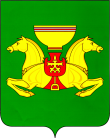 ПОСТАНОВЛЕНИЕот 29.03.2021 				с. Аскиз                                             №230-пРассмотрев представленную информацию об итогах реализации Муниципальной программы «Организация транспортного обслуживания в Аскизском  районе на 2017-2020 годы» за 2020 год, руководствуясь ст.ст.35, 40 Устава муниципального образования Аскизский район от 20.12.2005 года, Администрация Аскизского района Республики Хакасия постановляет:1. Утвердить прилагаемый отчет о реализации Муниципальной программы «Организация транспортного обслуживания в Аскизском  районе на 2017-2020 годы» за 2020 год.2. Разместить настоящее постановление на официальном сайте Администрации Аскизского района Республики Хакасия в разделе «Муниципальные Программы».Глава  Администрации                                                                         А.В.ЧелтыгмашевОтчето реализации Муниципальной программы  «Организация транспортного обслуживания в Аскизском  районе на 2017-2020 годы» за 2020 год Муниципальная программа «Организация транспортного обслуживания в Аскизском районе на 2017-2020 годы» утверждена постановлением  Администрации  Аскизского района Республики Хакасия от 10.01.2017г. №1-п. Цель Программы: Обеспечение потребности населения, муниципальных и бюджетных учреждений Аскизского района в транспортном обслуживании.Задачи Программы:1. Разработка и реализация мероприятий, направленных на создание условий для предоставления транспортных услуг населению и организация транспортного обслуживания населения между поселениями в границах муниципального района.2. Реализация мероприятий, направленных на приобретение автотранспорта и техники, необходимых для деятельности муниципальных и бюджетных учреждений.Для реализации мероприятий направленных на создание условий для предоставления транспортных услуг населению и организации транспортного обслуживания населения между поселениями в границах муниципального района в бюджете было предусмотрены средства на затраты по перевозке пассажиров в размере 432,6 тыс.рублей, фактически профинансировано 432,4 тыс.рублейна перевозку пассажиров на автобусном маршруте «с.Аскизс.Пуланколь» ( ИП Кильчичаков Е.К).  Отчет по оценке эффективности реализации Муниципальной программы «Организация транспортного обслуживания в Аскизском  районе на 2017-2020 годы»по итогам 2020 годаОценка достижения планового значения целевого индикатора:1) О =14/14= 1           2) О = (не планировался на 2019 год)Уровень достигнутых значений целевых индикаторов по подпрограмме:  Уо = 1Коэффициент  Финансового обеспечения программы:  Иб = 432,4/432,6 = 0,9995Оценка  эффективности реализации подпрограммы:  Эп = 1/0,9995 = 1Предложения по дальнейшей реализации программы: продолжить работу по выполнению мероприятий новой Муниципальной программы «Организация транспортного обслуживания в Аскизском  районе».РОССИЙСКАЯ ФЕДЕРАЦИЯАДМИНИСТРАЦИЯАСКИЗСКОГО РАЙОНАРЕСПУБЛИКИ ХАКАСИЯРОССИЯ ФЕДЕРАЦИЯЗЫХАКАС РЕСПУБЛИКАЗЫНЫНАСХЫС АЙМАFЫНЫНУСТАF-ПАСТААУтвержден   постановлениемАдминистрацииАскизского районаРеспублики Хакасияот 29.03.2021№ 230-пп/пНаименование показателейЕд. изм.Фактическое значение показателей за год, предшествующий отчетномуПлановое значение показателей на 2020 годФактическое значение показателей за 2020 годПричины отклонений фактических значений  показателей от плановых1234567Муниципальная программы «Организация транспортного обслуживания в Аскизском  районе на 2017-2020 годы» по итогам 2018 годаОбъемы финансированиятыс. руб267,2432,6432,4Сохранение обслуживаемых маршрутов по перевозке пассажировКоличество маршрутов, единиц161414Обновление парка техникиединиц000Значение оценки эффективности реализации программы1,0